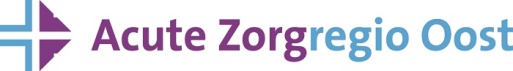 organiseert op 19 september de AZO-scholingsavond“Griep daar word je ziek van”Over griepvaccinatie, diagnostiek, hygiëne, preventie, complicaties en griepdruk en capaciteit.Programma:18.30 – 19.00	Ontvangst en registratie19.00 – 19.40	Nut en effectiviteit van griepvaccinatie; fabels versus feiten. Landelijke en regionale cijfers griepseizoen 2017/2018 - Adam Meijer,  RIVM Centrum voor infectieziekten 19.40 – 20.00	Diagnostiek, hygiëne en infectiepreventie bij griep -  Bert Mulder, medisch
                    	microbioloog CWZ 20.00 – 20.30	Pauze20.30 – 21.00	Complicaties bij griep - Nicole Kraaijvanger SEH-arts Rijnstate21.00 – 21.30	Griepdruk en capaciteit - Evelien van Eeten aios SEH RadboudumcDoelgroep: professionals werkzaam in de acute zorg zoals: meldkamercentralisten, ambulancemedewerkers,  MMT-medewerkers, huisartsen, SEH- artsen, specialisten IC/MC, kinderartsen, verpleegkundigen SEH, kinder-  en - IC/MC. HAP triagisten. Avondvoorzitter:  Jacobien Hoogerwerf, internist-acute geneeskunde en infectieziekten RadboudumcLocatie: 	Radboudumc, Hippocrateszaal route 77Accreditatie wordt aangevraagd bij het ABAN en V&VN